В соответствии с Федеральным законом от 31 июля 2020 г. № 248-ФЗ «О государственном контроле (надзоре) и муниципальном контроле в Российской Федерации», на основании постановления Правительства Российской Федерации от 25 июня 2021 г. № 990 «Об утверждении Правил разработки и утверждения контрольными (надзорными) органами программы профилактики рисков причинения вреда (ущерба) охраняемым законом ценностям», решением Собрания депутатов Шумерлинского муниципального округа от 04.02.2022 № 6/13 «Об утверждении положения о муниципальном контроле в сфере благоустройства на территории Шумерлинского муниципального округа Чувашской республики», Уставом Шумерлинского муниципального округа Чувашской Республики администрация Шумерлинского муниципального округа п о с т а н о в л я е т:1. Утвердить Программу профилактики рисков причинения вреда (ущерба) охраняемым законом ценностям в области муниципального контроля в сфере благоустройства на территории Шумерлинского муниципального округа Чувашской Республики на 2023 год согласно приложению к настоящему постановлению.2. Должностным лицам администрации Шумерлинского муниципального округа, уполномоченным на осуществление муниципального жилищного контроля, обеспечить в пределах своей компетенции выполнение мероприятий Программы профилактики рисков причинения вреда (ущерба) охраняемым законом ценностям при осуществлении муниципального жилищного контроля на 2023 год.3. Настоящее постановление вступает в силу после его официального опубликования в периодическом печатном издании «Вестник Шумерлинского муниципального округа» и подлежит размещению на официальном сайте Шумерлинского муниципального округа в информационно-телекоммуникационной сети «Интернет».4. Контроль за исполнением настоящего постановления возложить на первого заместителя главы администрации – начальника Управления по благоустройству и развитию территорий администрации Шумерлинского муниципального округа Головина Д.И.Глава Шумерлинского муниципального округаЧувашской Республики                                                                                                   Л.Г. РафиновПриложение к постановлению администрации Шумерлинского муниципального округаот 15.11. 2022 № 963Программа профилактики рисков причинения вреда (ущерба) охраняемым законом ценностям в области муниципального контроля в сфере благоустройства на территории Шумерлинского муниципального округа Чувашской Республики на 2023 год Раздел 1. Общие положения1.1. Программа профилактики рисков причинения вреда (ущерба) охраняемым законом ценностям по муниципальному контролю в сфере благоустройства на территории Шумерлинского муниципального округа Чувашской Республики на 2023 год (далее - Программа) разработана в соответствии со статьей 44 Федерального закона от 31.07.2020 № 248-ФЗ "О государственном контроле (надзоре) и муниципальном контроле в Российской Федерации" (далее – Федеральный закон № 248), постановлением Правительства Российской Федерации от 25.06.2021 № 990 "Об утверждении Правил разработки и утверждения контрольными (надзорными) органами программы профилактики рисков причинения вреда (ущерба) охраняемым законом ценностям" в целях организации проведения в 2023 году администрацией Шумерлинского муниципального округа профилактики нарушений требований, установленных федеральными законами и принятыми в соответствии с ними иными нормативными правовыми актами Российской Федерации (далее - обязательные требования), предупреждения возможного нарушения подконтрольными субъектами обязательных требований и снижения рисков причинения ущерба охраняемым законом ценностям, разъяснения подконтрольным субъектам обязательных требований.1.2. Муниципальный в сфере благоустройства на территории Шумерлинского муниципального округа Чувашской Республики осуществляется администрацией Шумерлинского муниципального округа Чувашской Республики (далее - Контрольный орган).Раздел 2. Анализ текущего состояния осуществления вида контроля, описание текущего уровня развития профилактической деятельности контрольного (надзорного) органа, характеристика проблем, на решение которых направлена программа профилактики рисков причинения вреда2.1. С принятием Федерального закона от 11 июня 2021 г. № 170-ФЗ «О внесении изменений в отдельные законодательные акты Российской Федерации в связи с принятием Федерального закона «О государственном контроле (надзоре) и муниципальном контроле в Российской Федерации» (далее – Федеральный закон № 170-ФЗ) к предмету муниципального контроля в сфере благоустройства было отнесено соблюдение юридическими лицами, индивидуальными предпринимателями, гражданами (далее – контролируемые лица) Правил благоустройства территории Шумерлинского муниципального округа (далее – Правила благоустройства), требований к обеспечению доступности для инвалидов объектов социальной, инженерной и транспортной инфраструктур и предоставляемых услуг (далее также – обязательные требования).2.2. Объектами муниципального контроля являются:- территория Шумерлинского муниципального округа с расположенными на ней объектами, элементами благоустройства;- внешние поверхности нежилых зданий, строений, сооружений, в том числе крыши, фасады, архитектурно-декоративные детали (элементы) фасадов, входные группы, цоколи, террасы;- деятельность по содержанию и восстановлению элементов благоустройства, в том числе после проведения земляных работ;- объекты освещения и иное осветительное оборудование;- зеленые насаждения;- знаково-информационные системы;- детские и спортивные площадки, контейнерные площадки, малые архитектурные формы;- пешеходные коммуникации, в том числе тротуары, аллеи, дорожки, тропинки;- объекты (элементы) благоустройства для беспрепятственного доступа инвалидов и иных маломобильных граждан;- уборка территории, в том числе в зимний период;- проведение земляных работ;- содержание прилегающих территорий;- некапитальные объекты, в том числе сезонные торговые;- инженерные коммуникации и сооружения;- условия к обеспечению доступности для инвалидов объектов социальной, инженерной и транспортной инфраструктур и предоставляемых услуг.2.3. Подконтрольными субъектами являются органы государственной власти, органы местного самоуправления, юридические лица, индивидуальные предприниматели, граждане.2.4. До принятия Федерального закона № 170-ФЗ контроль в сфере благоустройства не осуществлялся на системной основе в соответствии с Федеральным законом от 26 декабря 2008 г. № 294-ФЗ «О защите прав юридических лиц и индивидуальных предпринимателей при осуществлении государственного контроля (надзора) и муниципального контроля».Контроль за соблюдением Правил благоустройства осуществлялся исключительно в соответствии с законодательством об административных правонарушениях на предмет выявления признаков административных правонарушений в сфере благоустройства.2.5. Проблемы, на решение которых направлена Программа профилактики, относятся случаи, перечисленные в Правилах благоустройства.Наиболее распространенными причинами нарушений являются отсутствие у отдельных граждан экологической культуры, стремления к сохранению чистоты, а также стремление к экономии ресурсов, необходимых для систематического проведения мероприятий, направленных на создание комфортных условий проживания и сохранность окружающей среды.Наиболее значимыми рисками для охраняемых законом ценностям являются не соблюдение обязательных требований, установленных муниципальными правовыми актами в сфере благоустройства.Мероприятия Программы профилактики будут способствовать частичному решению обозначенных проблем в связи с повышением информированности контролируемых лиц относительно последствий нарушения обязательных требований и способов устранения нарушений предусмотренными законодательством и муниципальными правовыми актами способами. Ожидаемыми тенденциями, является - увеличение доли законопослушных подконтрольных субъектов, уменьшение количества правонарушений.Раздел 3. Цели и задачи реализации Программы2.1. Целями профилактики рисков причинения вреда (ущерба) охраняемым законом ценностям являются:1) стимулирование добросовестного соблюдения обязательных требований всеми контролируемыми лицами;2) устранение условий, причин и факторов, способных привести к нарушениям обязательных требований и (или) причинению вреда (ущерба) охраняемым законом ценностям;3) создание условий для доведения обязательных требований до контролируемых лиц, повышение информированности о способах их соблюдения.2.2. Для достижения целей профилактики рисков причинения вреда (ущерба) охраняемым законом ценностям выполняются следующие задачи:1) анализ выявленных в результате проведения муниципального контроля в сфере благоустройства нарушений обязательных требований;2) оценка состояния подконтрольной среды (оценка возможной угрозы причинения вреда жизни, здоровью граждан) и установление зависимости видов и интенсивности профилактических мероприятий с учетом состояния подконтрольной среды;3) организация и проведение профилактических мероприятий с учетом состояния подконтрольной среды и анализа выявленных в результате проведения муниципального контроля в сфере благоустройства нарушений обязательных требований, предупреждение правонарушений, связанных с благоустройством территории Шумерлинского муниципального округа подконтрольными субъектами;4) обобщение правоприменительной практики деятельности;           5) повышение прозрачности осуществляемой Администрацией  контрольной деятельности;           6) повышение уровня правовой грамотности подконтрольных субъектов, в том числе путем обеспечения доступности информации об обязательных требованиях законодательства и необходимых мерах по их исполнению.Раздел 4 . Перечень профилактических мероприятий, сроки (периодичность) их проведения4.1. Перечень профилактических мероприятий, сроки (периодичность) их проведения представлены в таблице.4. Показатели результативности и эффективности Программы Показатели результативности Программы профилактики определяются в соответствии со следующей таблицей.ЧĂВАШ  РЕСПУБЛИКИ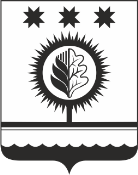 ЧУВАШСКАЯ РЕСПУБЛИКАÇĚМĚРЛЕ МУНИЦИПАЛЛĂОКРУГĔН АДМИНИСТРАЦИЙĚЙЫШĂНУ15.11.2022 963 № Çěмěрле хулиАДМИНИСТРАЦИЯШУМЕРЛИНСКОГО МУНИЦИПАЛЬНОГО ОКРУГА ПОСТАНОВЛЕНИЕ15.11.2022 № 963   г. ШумерляОб утверждении программы профилактики рисков причинения вреда (ущерба) охраняемым законом ценностям в области муниципального контроля в сфере благоустройства на территории Шумерлинского муниципального округа Чувашской Республики на 2023 год№ п/пВид мероприятияСодержание мероприятияСрок реализации мероприятияОтветственный за реализацию мероприятия 1Информирование 1. Информирование осуществляется Контрольным органом по вопросам соблюдения обязательных требований посредством размещения соответствующих сведений на официальном сайте Шумерлинского муниципального округа в информационно-телекоммуникационной сети "Интернет" (далее - официальный сайт администрации), в средствах массовой информации, через личные кабинеты контролируемых лиц в государственных информационных системах (при их наличии) и в иных формах.Актуализация размещенных на официальном сайте администрации нормативных правовых актов, содержащих обязательные требования, требования, установленные муниципальными правовыми актами, проверяемые в ходе мероприятий по муниципальному контролю в сфере благоустройства.Контрольный орган также вправе информировать население Шумерлинского муниципального округа  на собраниях и конференциях граждан об обязательных требованиях, предъявляемых к объектам контроля.В течение годаУправление по благоустройству и развитию территорий администрации Шумерлинского муниипального округа2Обобщение правоприменительной практики Обобщение и анализ правоприменительной практики контрольно-надзорной деятельности в сфере благоустройства посредством сбора и анализа данных о проведенных контрольных мероприятиях и их результатах и размещение утвержденного доклада о правоприменительной практике на официальном сайте администрации Шумерлинского муниципального округа.До 31 марта года, следующего за годом обобщения правоприменительной практики)Управление по благоустройству и развитию территорий администрации Шумерлинского муниипального округа3Объявление предостережения Объявление предостережений контролируемым лицам для целей принятия мер по обеспечению соблюдения обязательных требований объявляются контролируемому лицу в случае наличия у администрации сведений о готовящихся нарушениях обязательных требований или признаках нарушений обязательных требований и (или) в случае отсутствия подтверждения данных о том, что нарушение обязательных требований причинило вред (ущерб) охраняемым законом ценностям либо создало угрозу причинения вреда (ущерба) охраняемым законом ценностямВ течение года (при наличии оснований)Управление по благоустройству и развитию территорий администрации Шумерлинского муниипального округа4Консультирование Проведение должностными лицами администрации Шумерлинского муниципального округа консультаций по вопросам:порядка проведения контрольных мероприятий; периодичности проведения контрольных мероприятий; порядка принятия решений по итогам контрольных мероприятий; порядка обжалования решений Контрольного органа.Консультирование осуществляется посредствам устных разъяснений по телефону, видео-конференц-связи, на личном приеме либо в ходе проведения профилактического мероприятия, контрольного мероприятия; посредством размещения на официальном сайте письменного разъяснения по однотипным обращениям (более 5 однотипных обращений) контролируемых лиц и их представителей, подписанного уполномоченным должностным лицом Контрольного органа. В течение года (при наличии оснований)Управление по благоустройству и развитию территорий администрации Шумерлинского муниипального округа5Профилактический визитПроводится в форме профилактической беседы по месту осуществления деятельности контролируемого лица либо путем использования видео-конференц-связи. В ходе профилактического визита контролируемое лицо информируется об обязательных требованиях, предъявляемых к его деятельности либо к принадлежащим ему объектам контроля.В течение года (при наличии оснований)Управление по благоустройству и развитию территорий администрации Шумерлинского муниипального округа№ п/пНаименование показателяЕдиница измерения, свидетельствующая о максимальной результативности Программы профилактики1.Полнота информации, размещенной на официальном сайте Шумерлинского муниципального округа в информационно-телекоммуникационной сети «Интернет» 100 %2.Доля случаев объявления предостережений в общем количестве случаев выявления готовящихся нарушений обязательных требований или признаков нарушений обязательных требований100 %(если имелись случаи выявления готовящихся нарушений обязательных требований или признаков нарушений обязательных требований)3.Доля случаев нарушения сроков консультирования контролируемых лиц в письменной форме0%